02 сентября    приглашаем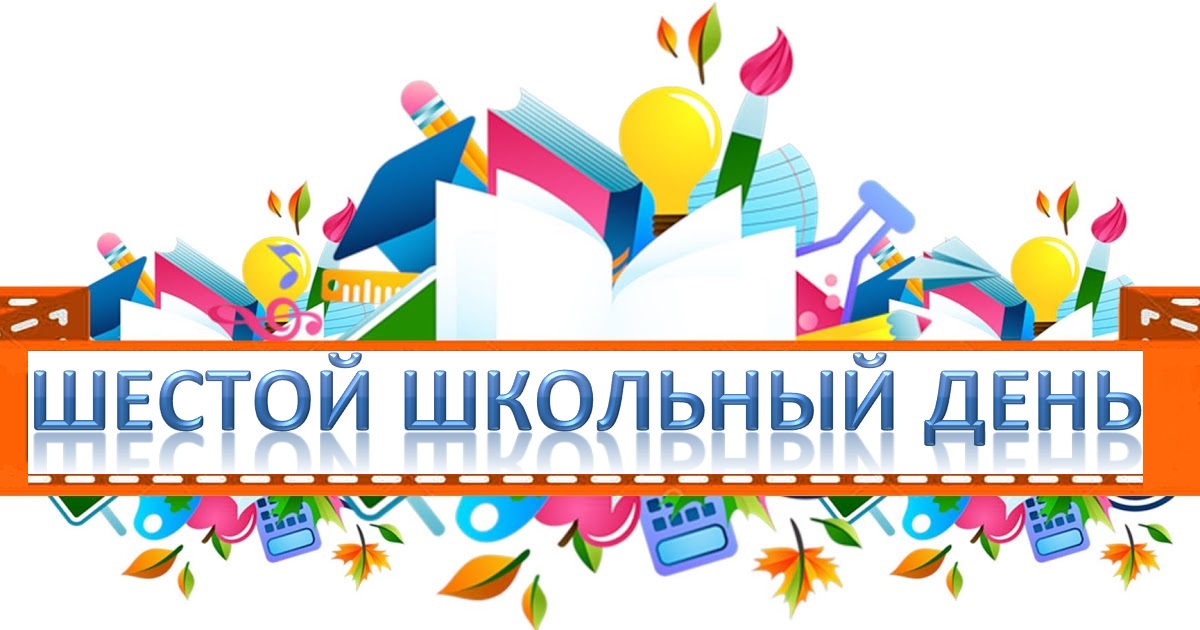 № п/пВремяНазвание мероприятияКл.Место проведенияОтветственный111.00-11.45Библиотечный час  «Скорина – первопечатник Беларуси»    2 «Б»библиотекаНикитенко О.В.211.00-11.45Викторина  «Моя Беларусь»2 «А»5.2Дубовец О.Н.312.00-12.45Час общения «День белорусской письменности4 «Г»5.1Лысенкова Т.П.412.00-13.00Конкурс рисунков на асфальте  6школьный дворПедагог-организатор513.00-13.45 Урок мужества8конференц.залВишневский В.М.613.00-13.45Викторина «Зямля бацькоў – мая зямля»7Акт.залПилипейко Е.Г.713.00-13.45Заочное путешест-вие «Памятники белорусской письменности»»7«Б»лингаф.Мазанович И.В.